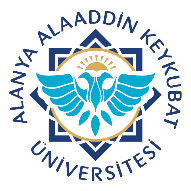 T.C.ALANYA ALAADDİN KEYKUBAT ÜNİVERSİTESİLİSANSÜSTÜ EĞİTİM ENSTİTÜSÜTEZSİZ YÜKSEK LİSANS DÖNEM PROJESİ TUTANAĞITYLI-ÖĞRENCİ BİLGİLERİADI/SOYADI			: .................................................................................................................................................... NUMARASI: ....................................................................................................................................................ANABİLİM DALI		: .....................................................................................................................................................DANIŞMANI			: ....................................................................................................................................................DERS DURUMU		:             TAMAMLANDI                        TAMAMLANMADIDÖNEM PROJESİNİN ADI	: .....................................................................................................................................................			.......................................................................................................................................................				.......................................................................................................................................................I-ÖĞRENCİ BİLGİLERİADI/SOYADI			: .................................................................................................................................................... NUMARASI: ....................................................................................................................................................ANABİLİM DALI		: .....................................................................................................................................................DANIŞMANI			: ....................................................................................................................................................DERS DURUMU		:             TAMAMLANDI                        TAMAMLANMADIDÖNEM PROJESİNİN ADI	: .....................................................................................................................................................			.......................................................................................................................................................				.......................................................................................................................................................I-ÖĞRENCİ BİLGİLERİADI/SOYADI			: .................................................................................................................................................... NUMARASI: ....................................................................................................................................................ANABİLİM DALI		: .....................................................................................................................................................DANIŞMANI			: ....................................................................................................................................................DERS DURUMU		:             TAMAMLANDI                        TAMAMLANMADIDÖNEM PROJESİNİN ADI	: .....................................................................................................................................................			.......................................................................................................................................................				.......................................................................................................................................................  II- DÖNEM PROJESİNİN SUNUMU	SUNUM SAYISI		:           İLK DEFA SUNUYOR                          İKİNCİ DEFA SUNUYOR	SUNUM TARİHİ		:......./......./20.....	SUNUM SAATİ		:............ : ..............	SUNUM YERİ			: .....................................................................................................................................................	AÇIKLAMA			: .....................................................................................................................................................	(Gerekli ise)			  ......................................................................................................................................................  II- DÖNEM PROJESİNİN SUNUMU	SUNUM SAYISI		:           İLK DEFA SUNUYOR                          İKİNCİ DEFA SUNUYOR	SUNUM TARİHİ		:......./......./20.....	SUNUM SAATİ		:............ : ..............	SUNUM YERİ			: .....................................................................................................................................................	AÇIKLAMA			: .....................................................................................................................................................	(Gerekli ise)			  ......................................................................................................................................................  II- DÖNEM PROJESİNİN SUNUMU	SUNUM SAYISI		:           İLK DEFA SUNUYOR                          İKİNCİ DEFA SUNUYOR	SUNUM TARİHİ		:......./......./20.....	SUNUM SAATİ		:............ : ..............	SUNUM YERİ			: .....................................................................................................................................................	AÇIKLAMA			: .....................................................................................................................................................	(Gerekli ise)			  ......................................................................................................................................................III- DEĞERLENDİRME		BAŞARILI		BAŞARISIZ		  KATILMADI (Başarısız olarak değerlendirilir.)          ÖĞRENCİ MEZUN OLABİLİR           ÖĞRENCİ MEZUN OLAMAZTarih: …………/………./…………...........................................................DANIŞMAN(Unvan, Ad, Soyad, İmza)III- DEĞERLENDİRME		BAŞARILI		BAŞARISIZ		  KATILMADI (Başarısız olarak değerlendirilir.)          ÖĞRENCİ MEZUN OLABİLİR           ÖĞRENCİ MEZUN OLAMAZTarih: …………/………./…………...........................................................DANIŞMAN(Unvan, Ad, Soyad, İmza)III- DEĞERLENDİRME		BAŞARILI		BAŞARISIZ		  KATILMADI (Başarısız olarak değerlendirilir.)          ÖĞRENCİ MEZUN OLABİLİR           ÖĞRENCİ MEZUN OLAMAZTarih: …………/………./…………...........................................................DANIŞMAN(Unvan, Ad, Soyad, İmza)Ek: 1-Öğrenci tarafından sunulan dönem projesi (2 adet Ciltli ve 2 adet CD’de kayıtlı olarak)2-Yüksek Lisans Tez Proje Yazım Kontrol Formu3-Benzerlik (İntihal) RaporuAçıklama: Tezsiz yüksek lisans programında öğrenciler dönem projesini aldıkları yarıyıl sonunda tarihini ilgili anabilim dalı başkanlığının belirlediği bir tarihte dönem projelerini sunmak zorundadırlar. Enstitüler için “Tez Yazım Kılavuzu” na uygun olarak hazırlanan proje ve/veya raporunu başarıyla tamamlayan ve danışmanına sunan öğrencinin dönem projesinin imzalı nüshasının enstitüye teslim edildiği tarih enstitü yönetim kurulunca öğrencinin mezuniyet tarihi olarak kabul edilir.Ek: 1-Öğrenci tarafından sunulan dönem projesi (2 adet Ciltli ve 2 adet CD’de kayıtlı olarak)2-Yüksek Lisans Tez Proje Yazım Kontrol Formu3-Benzerlik (İntihal) RaporuAçıklama: Tezsiz yüksek lisans programında öğrenciler dönem projesini aldıkları yarıyıl sonunda tarihini ilgili anabilim dalı başkanlığının belirlediği bir tarihte dönem projelerini sunmak zorundadırlar. Enstitüler için “Tez Yazım Kılavuzu” na uygun olarak hazırlanan proje ve/veya raporunu başarıyla tamamlayan ve danışmanına sunan öğrencinin dönem projesinin imzalı nüshasının enstitüye teslim edildiği tarih enstitü yönetim kurulunca öğrencinin mezuniyet tarihi olarak kabul edilir.Ek: 1-Öğrenci tarafından sunulan dönem projesi (2 adet Ciltli ve 2 adet CD’de kayıtlı olarak)2-Yüksek Lisans Tez Proje Yazım Kontrol Formu3-Benzerlik (İntihal) RaporuAçıklama: Tezsiz yüksek lisans programında öğrenciler dönem projesini aldıkları yarıyıl sonunda tarihini ilgili anabilim dalı başkanlığının belirlediği bir tarihte dönem projelerini sunmak zorundadırlar. Enstitüler için “Tez Yazım Kılavuzu” na uygun olarak hazırlanan proje ve/veya raporunu başarıyla tamamlayan ve danışmanına sunan öğrencinin dönem projesinin imzalı nüshasının enstitüye teslim edildiği tarih enstitü yönetim kurulunca öğrencinin mezuniyet tarihi olarak kabul edilir.